Parking Instructions for Louisiana Collegiate Honors Conference (LCHC 2017)Please park on the second floor of the Olivier Parking Tower during this event. A code has been created to raise the gate to enter the second floor and is provided. To avoid towing or ticketing, please park with your car head-in unless your vehicle has a front license plate for identification.CODE: 1803#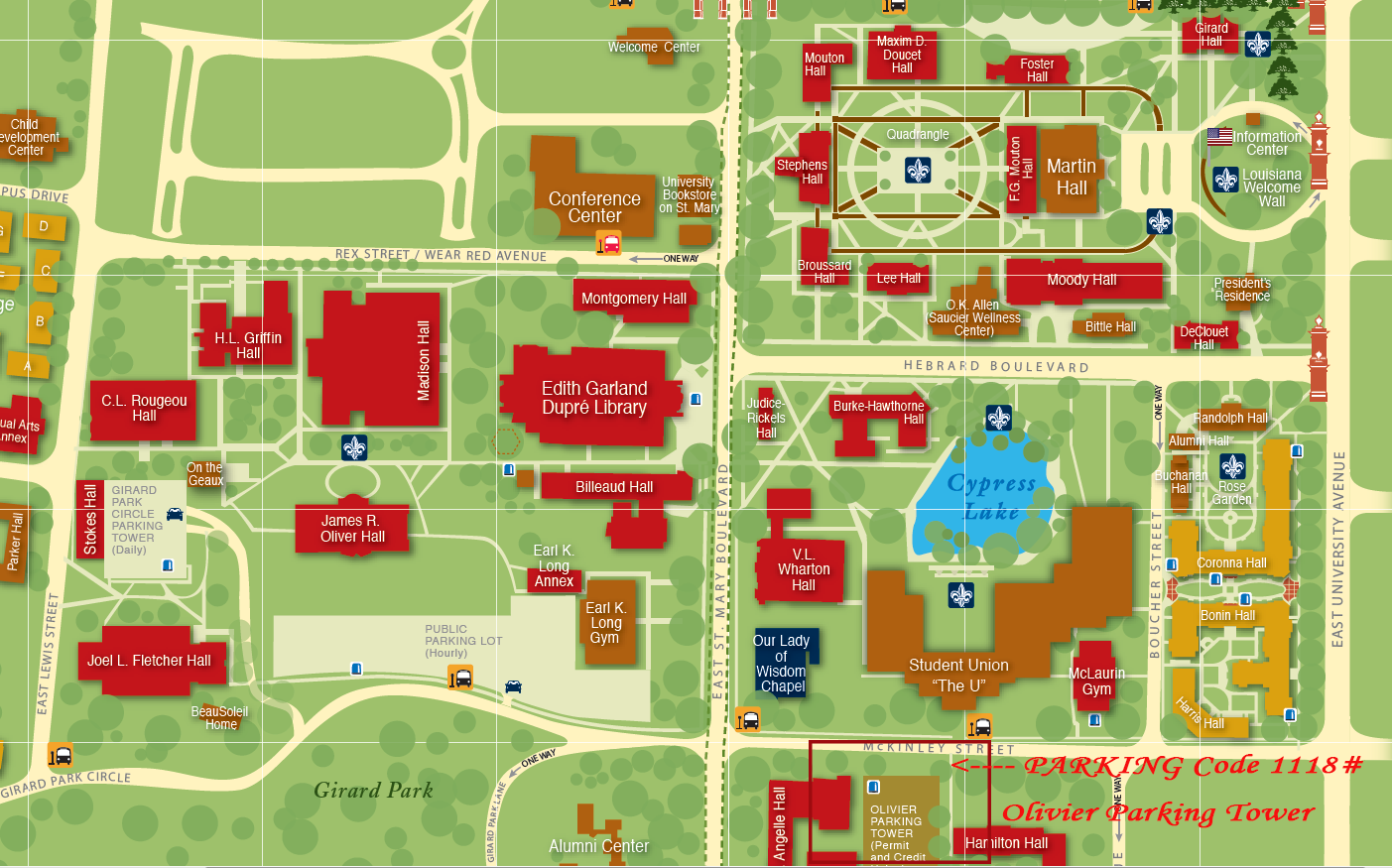 